Про звернення депутатів Новоград-Волинської районної ради до Президента України, Верховної Ради України, Кабінету Міністрів України та Ради національної безпеки і оборони України щодо фінансового забезпечення виконання Закону України «Про основи національного спротиву»   Відповідно до ст. ст. 43, 46 Закону України «Про місцеве самоврядування в Україні», враховуючи рекомендації постійної комісії районної ради з  питань бюджету, соціально-економічного розвитку, комунальної власності, транспорту та зв’язку, районна радаВИРІШИЛА:1. Схвалити текст звернення депутатів  Новоград-Волинської районної ради до Президента України, Верховної Ради України, Кабінету Міністрів України та Ради національної безпеки і оборони України щодо  фінансового забезпечення виконання Закону України «Про основи національного спротиву» (додається).2. Доручити голові районної ради Загривому А.Л. підписати текст звернення.3. Надіслати текст звернення до Президента України,                    Верховної Ради України, Кабінету Міністрів України та Ради національної безпеки і оборони України.     Голова районної ради                                                     А.Л.Загривий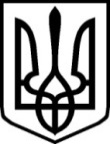 УКРАЇНАУКРАЇНАНОВОГРАД-ВОЛИНСЬКА РАЙОННА РАДАНОВОГРАД-ВОЛИНСЬКА РАЙОННА РАДАЖИТОМИРСЬКОЇ ОБЛАСТІЖИТОМИРСЬКОЇ ОБЛАСТІР І Ш Е Н Н ЯР І Ш Е Н Н ЯДесята сесія  VІІІ  скликаннявід 09 лютого 2022  року